單元十六  光電效應(一)光電效應：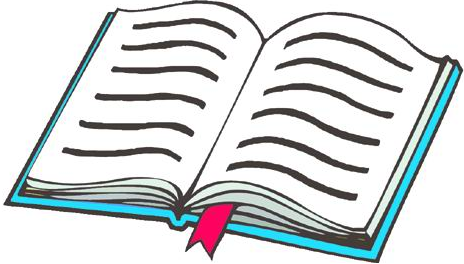 相關人物：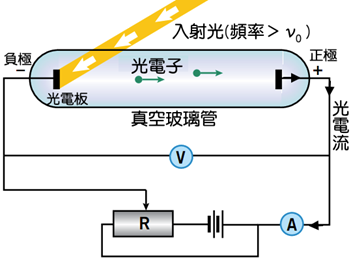 1886年，赫茲最早發現，光照射在金屬板上，金屬板表面會有釋放電子的現象。1900年，雷納對光電效應進行一系列完整而徹底的研究。1905年，愛因斯坦提出光子論，完美地解釋光電效應的實驗結果。實驗內容：決定是能能產生光電效應的光：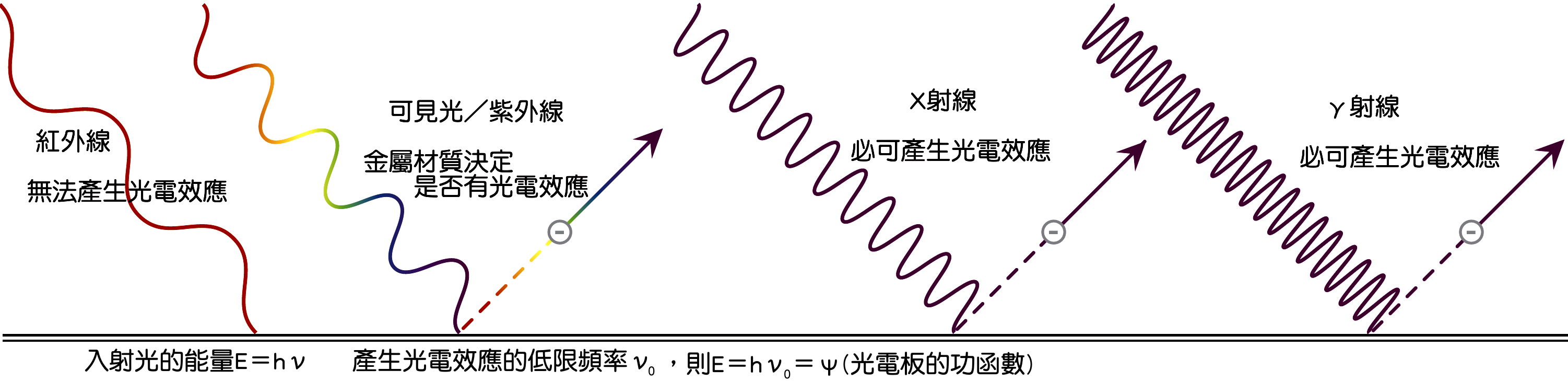 決定是否有光電效應的兩個因素：(1)入射光的頻率；(2)光電板的種類。不是所有的光都能產生光電效應。
頻率較低的入射光，不易產生光電效應，頻率較高的光容易產生光電效應。能產生光電效應的最低頻率，稱為低限頻率，或底線頻率。若入射光能產生光電效應，則一瞬間即刻產生光電效應，不需很長的時間。若不能產生光電效應，則照射時間再久，入射光再強，都無法有光電效應。若綠光恰可產生光電效應，則：
藍光必可產生光電效應，而黃光則必定無法產生光電效應。影響光電子的動能：影響光電子動能的兩個因素：(1)入射光的頻率；(2)光電板的種類。電子最初被束縛在金屬板表面，當照光時，電子獲得入射光足夠的能量，才能脫離金屬表面，此時所需的最低能量，稱為金屬板的功函數，可視為電子脫離金屬表面所需的游離能。不同的金屬板，功函數的量值不相同，電子容易游離的，功函數較小。入射光的能量＝功函數(電子的游離能)＋電子的動能。入射光的頻率愈大或光電板的功函數愈小，則光電子的動能愈大。影響光電流的大小：光電流的大小只和入射光的強度有關，和照射時間無關。若能產生光電效應，則強光所得到的光電流較大，弱光產生的光電流較小。一個入射光子照射金屬板，可產生一個光電子，入射光線強，表示光子數目多，產生的光電子多，電路中的光電流就愈大。古典的電磁波理論：光是波動，能量與光的振幅有關，強光的振幅大，而弱光的振幅小。
入射光的能量高低與入射光的頻率無關。能量可以累積，因此照射時間長，獲得入射光的能量較多，應可產生光電效應。愛因斯坦的光子論：入射光的能量 ，而光速 ，因此    
 入射光的波長為400nm、600nm，則入射光能量比為______________。400nm光子的能量＝____________eV；600nm光子的能量＝____________eV。光能為不連續的，頻率愈大，則能量愈大。
入射光的頻率高低決定每個光子的能量，而強度大小則決定光子的數目。當光子與束縛電子碰撞時(交互作用)，光子的能量只能被完全吸收或是完全不吸收，而無法僅作部分吸收。光電效應需以光子論解釋，才能完全符合實驗結果，因此光電效應符合光的粒子性。【答案】：AC【答案】：AC【答案】：ACD【答案】：AC【答案】：BCD【答案】：AD【答案】：BD【答案】：AE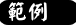 下列選項所陳述的事實或現象，哪些與「光電效應」有關？(應選兩項)
(A)此效應可用愛因斯坦提出的理論解釋  (B)利用靜電感應分離電荷  (C)可驗證光的波粒二象性  (D)雷雨中的閃電現象  (E)蝙蝠捕捉昆蟲。十九世紀末，實驗發現將光照射在某些金屬表面，會導致電子自表面逸出，稱為光電效應，逸出的電子稱為光電子。下列關於光電效應的敘述，哪些正確？(應選三項)
(A)光電效應實驗結果顯示光具有粒子的性質  (B)愛因斯坦因首先發現光電效應的現象而獲得諾貝爾物理獎  (C)光照射在金屬板上，每秒躍出的光電子數目與光照射的時間成正比  (D)光照射在金屬板上，當頻率低於某特定頻率（底限頻率或低限頻率）時，無論光有多強，均不會有光電子躍出  (E)光照射在金屬板上，當頻率高於某特定頻率（底限頻率或低限頻率）時，即便光強度很弱，仍會有光電子躍出。有關光量子理論與光電效應，下列敘述哪些正確？(應選三項)
(A)愛因斯坦提出光量子論，完美地解釋光電效應  (B)入射光的的頻率加倍時，光子的能量加倍，產生光電子的動能加倍  (C)光波能量具有量子化特性  (D)光的強度正比於光子數目  (E)光波頻率愈大，光子能量愈小。光電效應是光具有粒子性的實驗證據，今以單色光照射金屬表面後，金屬表面的電子吸收入射光的能量，部分能量用於克服金屬表面對電子的束縛，剩餘能量則轉為電子動能，自金屬表面逸出，成為光電子。下列有關此光電效應實驗的敘述，哪些正確？(應選兩項)
(A)入射光子的能量由頻率決定，頻率越高，能量越大  (B)入射光子的能量由光強度決定，強度越大，頻率越高  (C)入射光子的頻率越高，光電子的動能會隨之增加  (D)入射光的強度越大，光電子的動能會隨之增加  (E)以同一單色光照射時，光電子的動能與被照金屬材料的種類無關。有關光電效應的敘述，下列何者正確？(應選三項)
(A)光電管經特定頻率的可見光照射後，產生光電子，則被照射的金屬電極帶負電  (B)要使光電管發射光電子而形成光電流，入射光的頻率必須超過某個特定值  (C)用黃光照射一光電管後，恰可釋出光電子，若採用同強度的綠光，照射同一個光電管，也可產生光電子  (D)若光照射光電管可產生光電子，則光愈強時，激發出的光電子數目愈多  (E)要讓光電管產生光電子，入射光照射的時間要夠長。下列有關光子的敘述，何者正確？(應選兩項)
(A)光子的能量和頻率成正比  (B)光子的能量和速率的平方成正比  (C)光子是普朗克所提出的  (D)光子可以游離原子使原子帶電  (E)強度愈大愈容易產生光電效應。某種金屬在一束綠光照射下才有電子逸出，現要使逸出的電子速度增大，可以採用的方法為　
(A)再增加一束同樣的綠光　(B)改用一束強度較小的紫光　(C)改用一束強度較大的黃光　(D)改用一束任何強度的藍光　(E)改用一束強度很大的紅光。下列有關光電效應之敘述，何者正確？(應選兩項)  
(A)產生之光電子數目與入射光之強度成正比  (B)任何光皆可以產生光電效應  (C)入射光照射金屬表面打出光電子後，光子被電子散射  (D)光具有波粒二象性，因此以光的波動理論亦能解釋光電效應  (E)光照射到金屬表面到開始產生光電子，相隔時間非常短。